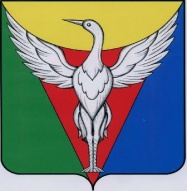 СОВЕТ ДЕПУТАТОВ  КРУТОЯРСКОГО СЕЛЬСКОГО ПОСЕЛЕНИЯ ОКТЯБРЬСКОГО МУНИЦИПАЛЬНОГО РАЙОНАЧЕЛЯБИНСКАЯ ОБЛАСТЬР Е Ш Е Н И ЕОт 04.10.2017. № 76                                                       (в редакции Решений Совета депутатов от 14.11.2019 г. № 132; 20.06.2022г. № 78;  от 10.04.2023г. № 103; от 16.06.2023 г.№ 108)В соответствии с Налоговым кодексом Российской Федерации, Федеральным законом от 06.10.2003 г. № 131-ФЗ "Об общих принципах организации местного самоуправления в Российской Федерации", руководствуясь Уставом Крутоярского  сельского поселения, Совет депутатов Крутоярского  сельского поселения решает:Ввести в действие на территории Крутоярского сельского поселения земельный налог, установить порядок и сроки уплаты налога за земельные участки, расположенные в пределах границ Крутоярского сельского поселения.Налогоплательщиками признаются организации и физические лица, обладающие земельными участками, признаваемыми объектом налогообложения в соответствии со ст. 389 НК РФ, на праве собственности, праве постоянного (бессрочного) пользования или праве пожизненного наследуемого владения в пределах границ Крутоярского сельского поселения.Объектом налогообложения признаются земельные участки, расположенные в пределах территории Крутоярского сельского поселения.Установить, что налоговая база определяется как кадастровая стоимость земельных участков, признаваемых объектом налогообложения в соответствии со ст. 389 Налогового кодекса Российской Федерации, и определяется в отношении каждого земельного участка как его кадастровая стоимость по состоянию на 1 января года, являющегося налоговым периодом.Установить следующие налоговые ставки.1) 0,12 процента в отношении земельных участков:- отнесенных к землям сельскохозяйственного назначения или к землям в составе зон сельскохозяйственного использования в населенных пунктах и используемых для сельскохозяйственного производства;- занятых жилищным фондом и объектами инженерной инфраструктуры жилищно-коммунального комплекса (за исключением доли в праве на земельный участок, приходящейся на объект, не относящийся к жилищному фонду и к объектам инженерной инфраструктуры жилищно-коммунального комплекса) или приобретенных (предоставленных) для жилищного строительства ( за исключением земельных участков, приобретенных (предоставленных) для индивидуального жилищного строительства, используемых в предпринимательской деятельности).(в редакции Решения Совета депутатов от 14.11.2019 г. № 132);приобретенных (предоставленных) для личного подсобного хозяйства, садоводства, огородничества или животноводства, а также дачного хозяйства (за исключением земельных участков, приобретенных (предоставленных) для личного подсобного хозяйства, садоводства, огородничества, животноводства, дачного хозяйства, используемых в предпринимательской деятельности.                            (в редакции Решения Совета депутатов от 14.11.2019 г. № 132);- ограниченных в обороте в соответствии с законодательством Российской Федерации, предоставленных для обеспечения обороны, безопасности и таможенных нужд.2) 1,5 в отношении прочих земельных участков;          3) 0,75 процентов в отношении земельных участков, предназначенныхдля размещения объектов связи и центров обработки данных.            (в редакции Решения Совета депутатов от 20.06.2022г. № 78).  4)   0,3 процента в отношении земельных участков, предназначенных  для размещения аэродромов и посадочных площадок, используемых для обеспечения полетов легких и сверхлегких воздушных судов.                         (в редакции Решений Совета депутатов от 10.04.2023г. № 103; от 16.06.2023г. № 108).Налоговые льготы, установленные статьей 395 Налогового кодекса Российской Федерации, действуют в полном объеме.    6.1. Освободить от уплаты  земельного налога вновь создаваемые объекты аэродрома в                 течении первых пяти лет деятельности. (в редакции Решений Совета депутатов от 10.04.2023г. № 103; от 16.06.2023г. №108).Налогоплательщики, имеющие право на налоговые льготы в соответствии с пунктами 6 и 7 настоящего решения и на уменьшение налоговой базы в соответствии со статьей 391 Налогового кодекса Российской Федерации, должны представить в налоговый орган документы, подтверждающие такое право.     8. Индивидуальные предприниматели и физические лица уплачивают налог на основании налогового уведомления в сроки, установленные Налоговым Кодексом Российской Федерации.                                 (в редакции Решения Совета депутатов от 14.11.2019 г. № 132) .  9. С 01.01.2021 года, начиная с уплаты налога за налоговый период 2020 года,  порядок и   сроки уплаты налога и авансовых платежей по налогу установлены Налоговым Кодексом Российской Федерации                           (в редакции Решения Совета депутатов от 14.11.2019 г. № 132) .10. Признать утратившими силу:Решение Совета депутатов Крутоярского сельского поселения от 06.04.2010  года № 8 "Об установлении земельного налога";Решение Совета депутатов Крутоярского сельского поселения от 30.06.2010 года № 17 "О внесении изменений в решение № 8 от  06.04.2010г. "Об установлении земельного налога";Решение Совета депутатов Крутоярского сельского поселения от 13.112013 года № 79 "О внесении изменений в решение № 8 от  06.04.2010г. "Об установлении земельного налога";Решение Совета депутатов Крутоярского сельского поселения от 17.11.2014 года № 100 "О внесении изменений в решение № 8 от  06.04.2010г. "Об установлении земельного налога";Решение Совета депутатов Крутоярского сельского поселения от 26.02.2016 года № 29 "О внесении изменений в решение Совета депутатов Крутоярского сельского поселения № 8 от 06.04.2010 г. "Об установлении земельного налога на территории Крутоярского сельского поселения";11. Настоящее решение вступает в силу по истечении одного месяца со дня его официального опубликования и не ранее 1-го числа очередного налогового периода по соответствующему налогу.Об установлении на территории Крутоярского  сельского поселения земельного налогаГлава Крутоярского сельского поселенияА.Л.КолывановПредседатель Совета депутатов 
Крутоярского  сельского поселенияС.П.Чурина